(nom de l’école) школуÉcole (nom de l’école)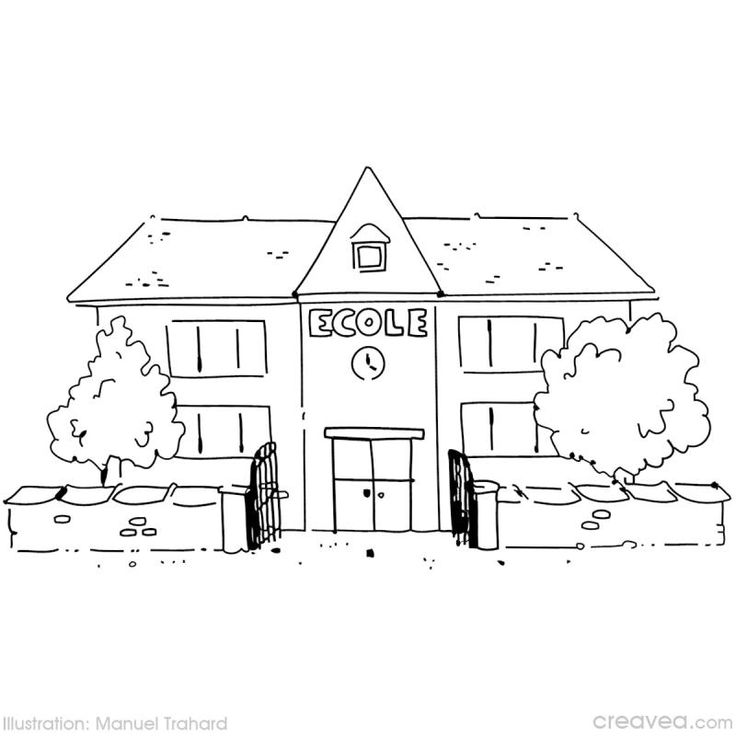 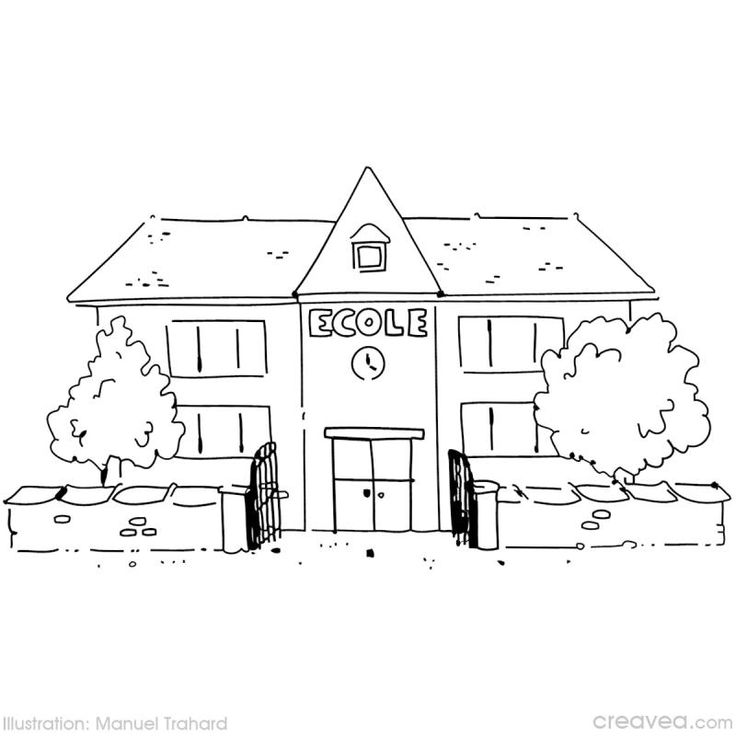 Працівники школиPersonnel de l'écoleШкільні годиниHoraires de l'écoleСпортивні заходиActivités sportivesОбладнання привезти Matériel à apporterінший матеріал, який можна принестиAutre matériel pouvant être apportéВідпусткаVacancesадреса            adresseтелефон téléphone05.@електронна пошта E-mailce.……@ac-poitiers.frРежисер / ДиректорLe directeur / La directriceім'я :NomІм'я:Prénom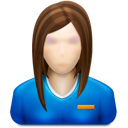 Вчитель :L'enseignant / l’enseignanteім'я :NomІм'я:Prénom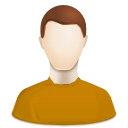 Вчитель :L'enseignant / l’enseignanteім'я :NomІм'я:Prénomняні:L'ATSEM (assistante maternelle)ім'я :NomІм'я:PrénomРанок :понеділоквівтороксередачетверп'ятницяMatin : lundimardimercredijeudivendredi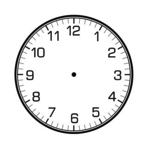 hhВдень :понеділоквівтороксередачетверп'ятницяAprès-midi : lundimardimercredijeudivendredihhРанок :Matin :ПонеділокlundiВівторокmardiСередаmercrediЧетверjeudiп'ятницяvendrediГімназіяGymnaseбасейнPiscineВдень : Après-midiПонеділокlundiВівторокmardiСередаmercrediЧетверjeudiп'ятницяvendrediГімназіяGymnaseбасейнPiscine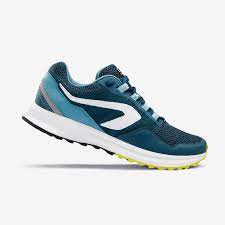 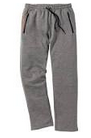 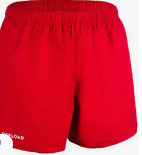 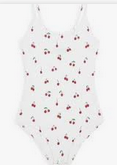 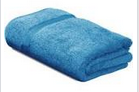 спортивне взуттяBasketбігові штаниJoggingшортиShortкупальник Maillot de bainсерветкаServietteГімназіяGymnaseбасейнPiscine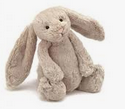 м'яка іграшкаDoudou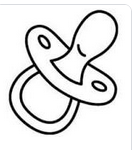 силіконова пустушка sucette en silicone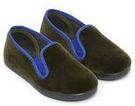 тапочкиChaussons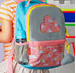 ПортфельSac d’école…………………………………….Весняні канікулиVacances de printempsЗ суботи 16 квітня 2022 року по понеділок 2 травня 2022 рокуDu samedi 16 avril 2022 au lundi 2 mai 2022Літні канікулиVacances d’étéЧетвер, 7 липня 2022 рJeudi 7 juillet 2022Назад до школиRentrée scolaireЧетвер, 1 вересня 2022 рJeudi 1er septembre 2022